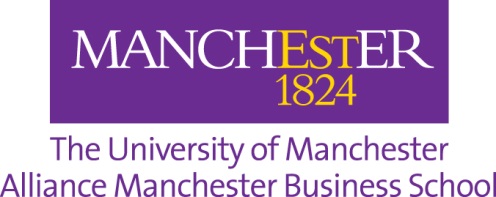 Application for enrolment onto BMAN32082 Applied Practical Investing 2023/2024There are a limited number of places available on BMAN32082 Applied Practical Investing.  Admission onto this course will be based on consideration of a personal statement and the following criteria:In the box below please write a short statement on why you wish to take this course.  Do not exceed 250 words:Send this application to UG Services (undergrad.ambs@manchester.ac.uk)Full name:Student ID Number:Degree programme:Grade BMAN23000   (if known)Grade BMAN20072   (if known)